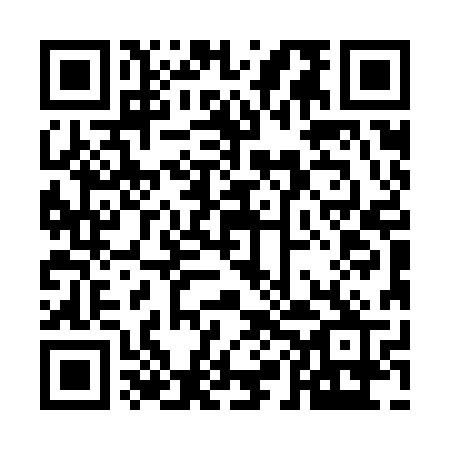 Prayer times for Valhalla Centre, Alberta, CanadaWed 1 May 2024 - Fri 31 May 2024High Latitude Method: Angle Based RulePrayer Calculation Method: Islamic Society of North AmericaAsar Calculation Method: HanafiPrayer times provided by https://www.salahtimes.comDateDayFajrSunriseDhuhrAsrMaghribIsha1Wed4:056:141:557:079:3611:452Thu4:036:121:547:089:3811:463Fri4:026:101:547:099:4011:474Sat4:016:081:547:109:4211:485Sun4:006:061:547:119:4411:496Mon3:596:041:547:139:4611:507Tue3:586:021:547:149:4811:518Wed3:576:001:547:159:4911:529Thu3:565:581:547:169:5111:5310Fri3:555:561:547:179:5311:5411Sat3:545:541:547:189:5511:5512Sun3:535:521:547:199:5711:5613Mon3:525:501:547:209:5911:5714Tue3:515:481:547:2110:0111:5715Wed3:505:461:547:2210:0211:5816Thu3:495:451:547:2310:0411:5917Fri3:495:431:547:2410:0612:0018Sat3:485:411:547:2510:0812:0119Sun3:475:401:547:2610:0912:0220Mon3:465:381:547:2710:1112:0321Tue3:465:371:547:2810:1312:0422Wed3:455:351:547:2910:1412:0423Thu3:445:341:547:3010:1612:0524Fri3:435:321:547:3110:1812:0625Sat3:435:311:557:3210:1912:0726Sun3:425:291:557:3310:2112:0827Mon3:425:281:557:3410:2212:0928Tue3:415:271:557:3410:2412:0929Wed3:415:261:557:3510:2512:1030Thu3:405:251:557:3610:2612:1131Fri3:405:241:557:3710:2812:12